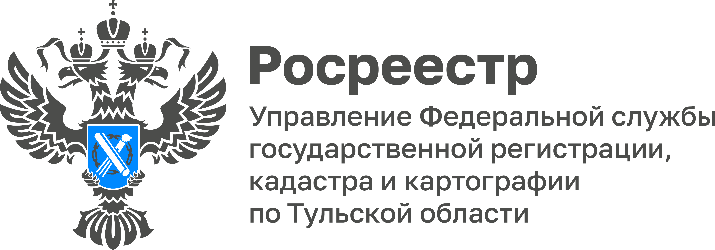 В Туле на государственный кадастровый учет поставили многоквартирный дом на СуриковаПо адресу г. Тула, ул. Сурикова, д. 22, кор. 2 поставлен на государственный кадастровый учет многоквартирный дом, количеством 18 этажей, в том числе один подземный.Общая площадь новостройки составляет 6 760,8 кв. м, жилых помещений в ней – 5 139,8 кв. м. В доме насчитывается 80 квартир, из них 32 – однокомнатных, 32 – двухкомнатных и 16 – трехкомнатных.Постановка МКД на государственный кадастровый учет осуществляется на основании технического плана. Заявление и технический план подается органом, уполномоченным на выдачу разрешения о вводе в эксплуатацию МКД. Процедура государственного кадастрового учета многоквартирного дома проводится одновременно с помещениями в нем», - рассказала заместитель руководителя Управления Росреестра по Тульской области Татьяна Трусова.В Тульской области при отсутствии замечаний постановка на кадастровый учет МКД проводится в срок 1-2 рабочих дней. Управлением на постоянной основе проводятся мероприятия по сокращению сроков осуществления учетно-регистрационных действий, в том числе в отношении МКД.